目次1	序文	11.1	このガイドについて	12	概要概要	13	GAT-Dツールの段階的な利用	23.1	プロジェクトの新規作成	33.2	画像のインポート	43.3	ページの作成	63.4	フローデザインテーブルの作成	173.5	ソース生成	213.6	生成されたソースをIARプロジェクトに追加する	223.7	ビルド後にダウンロードして実行	244	GAT-Dの適用	264.1	イベント管理	264.2	ユーザーのソースコード	274.3	ディスプレイシミュレーション	294.4	スプライト特殊効果	304.5	タッチパネルの解像度	314.6	ソース生成オプション	325	GAT-D API	345.1	インターフェイスの説明	355.2	ソースに参加する	376	プログラム	386.1	デバッグモード	386.2	製品モード	397	サンプルプロジェクトの説明	397.1	建設	397.2	機能概要	41改訂履歴	42序文このガイドについてこのガイドの目的は、サイプレスによって指定されたS6E2DHのグラフィック解像度の簡単な紹介を提供することです。このガイドの説明：S6E2DH（GAT-D）用のグラフィックオーサリングツールの操作方法。GAT-Dの高度なアプリケーション。生成されたソースとグラフィックスドライバーを組み込みソフトウェアに統合する方法。内部フラッシュと外部フラッシュにプログラムします。サンプルの構築。このガイドは、IAR SystemsABのEWARMを使用した例で説明されています。他のIDEについては、適切に参照してください。概要概要次の図は、各コンポーネントの正確な関係を示しています。図1。概要概要GAT-DツールとGAT-DAPIライブラリは、S6E2DH-グラフィック解像度-Ver1.0.zipにあります。GAT-Dツール：S6E2DH-グラフィック解像度-Ver1.0 \ 01。GAT-D Tool\01. Installer \ GAT-D_xxx.exeGAT-D APIライブラリ：S6E2DH-グラフィック解像度-Ver1.0 \ 02。GAT-DAPIライブラリ\ 01。IAR\01. bin\GAT-D API.aグラフィックドライバー：S6E2D-2DGraphicsDriver-v1.00.798-IAR.zipのパッケージ内S6E2D-2DGraphicsDriver-v1.00.798-IAR \ 01_bin \ arm_none_iar \ release \ basic_graphics.aS6E2D-2DGraphicsDriver-v1.00.798-IAR \ 01_bin \ arm_none_iar \ release \ util.aGAT-Dツールの段階的な利用次の手順では、GAT-Dツールを使用して、S6E2DHシリーズベースのLCDデバイスに表示するビデオ（一連のフレーム）を配置する方法について説明します。 新しいプロジェクトを作成する画像をインポートするページの作成フローデザインテーブルの作成ソース生成生成されたソースをIARプロジェクトに追加しますビルド後にダウンロードして実行するまた、想定される条件：GAT-DツールがインストールされていますIAR Embedded Workbenchがインストールされています（ver.7.10以降）用意された画像素材S6E2DHシリーズベースのLCDデバイスとICE（I-Jet推奨）を用意プロジェクトの新規作成ステップ1：GAT-Dツールを開くと、ツールは次のように開きます。図2。GAT-Dツールウィンドウを開きました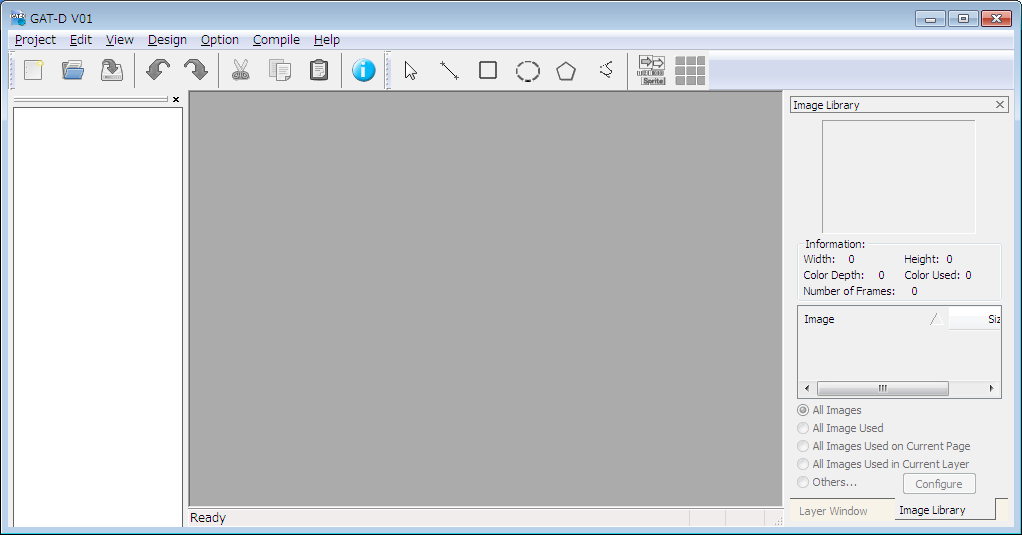 ステップ2：「プロジェクト」メニューをクリックし、次のように「新規」をクリックします図3。新しいプロジェクトメニュー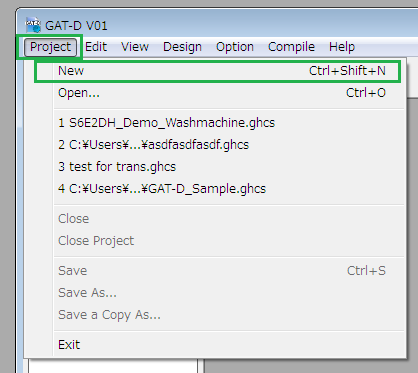 ステップ3：名前を入力し、LCDサイズを選択します。図4。新規プロジェクトステップ1/2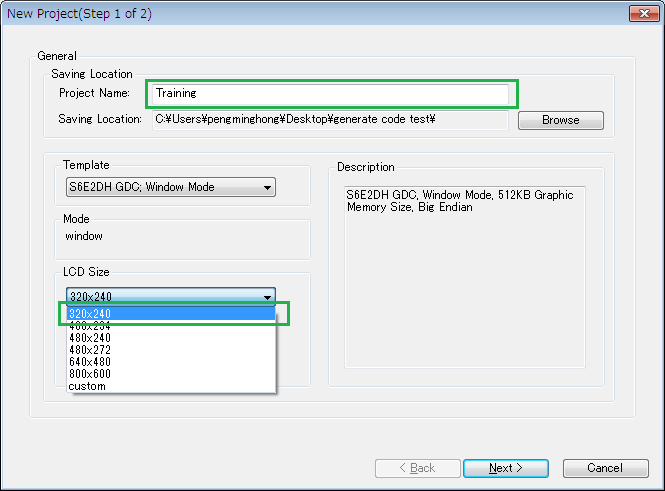 ステップ4：「次へ」をクリックしてから「完了」をクリックすると、次のように新しいプロジェクトが作成されます。図5。新しい計画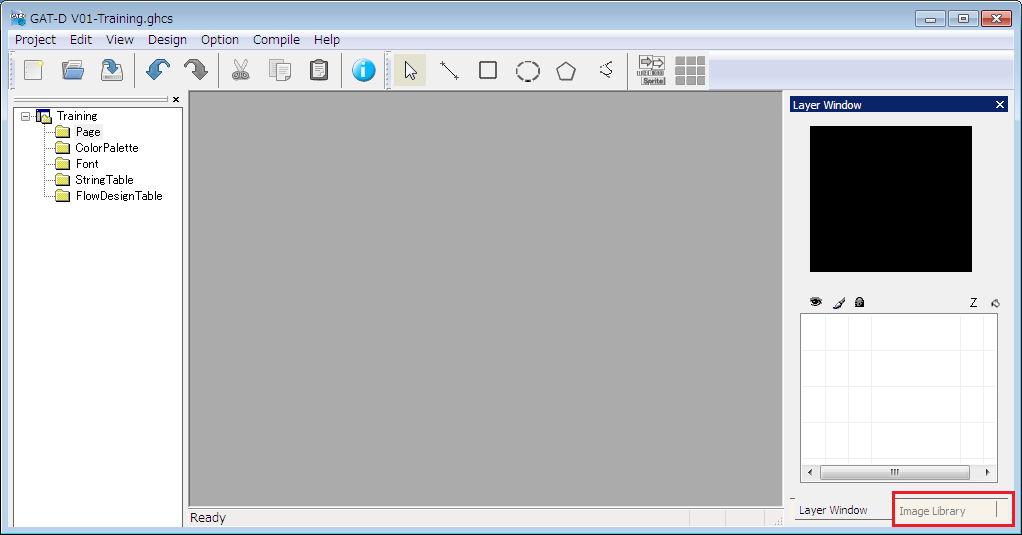 画像のインポートステップ1：「画像ライブラリ」をクリックします図6。[画像ライブラリ]タブステップ2：「画像ライブラリ」の「ステンシル」を右クリックし、メニューの「新しい画像を追加」をクリックします。図7。新しい画像メニューを追加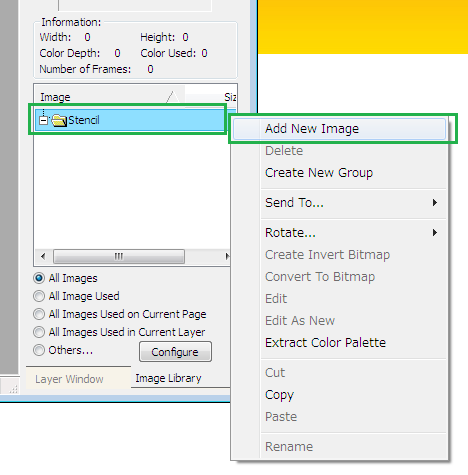 ステップ3：パスに移動して画像を選択すると、画像は次のように表示されます。注：画像のファイルタイプは、bmp、png、jpeg、gif、psdをサポートしています。図8。画像リストを追加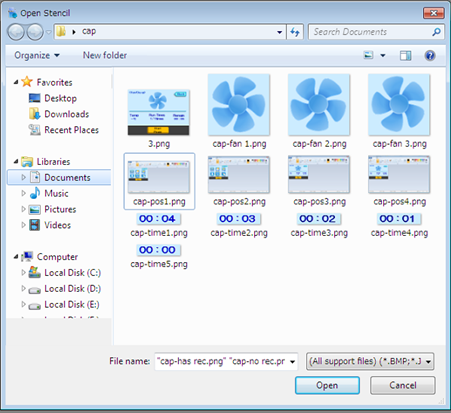 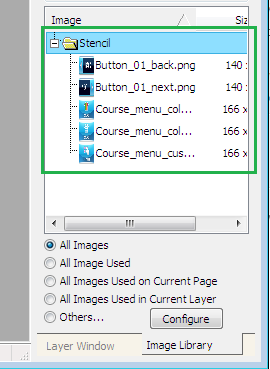 ページの作成新しいページを作成するステップ1：「ページ」フォルダを右クリックし、メニューの「新しいページ」をクリックします。図9。新しいページメニュー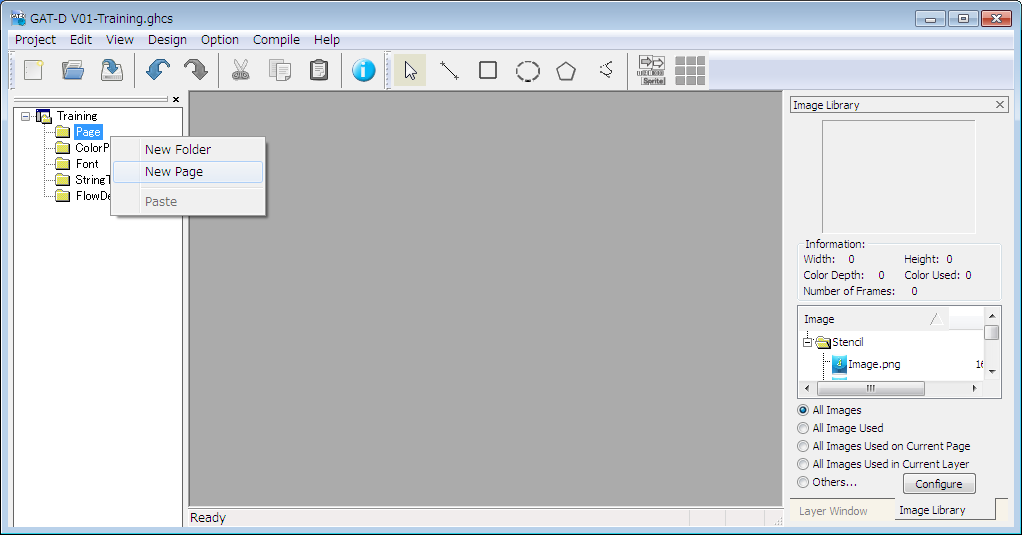 次に、次のように新しいページが作成されます。図10。新しいページを作成しました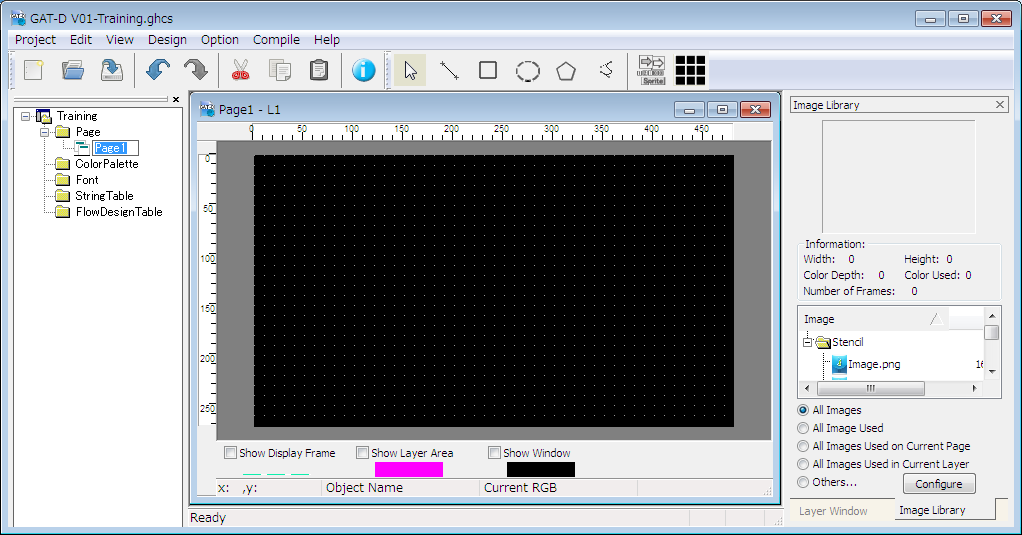 ページ構成ステップ1：「Page1」を右クリックし、メニューの「プロパティ…」をクリックします図11。ページプロパティメニュー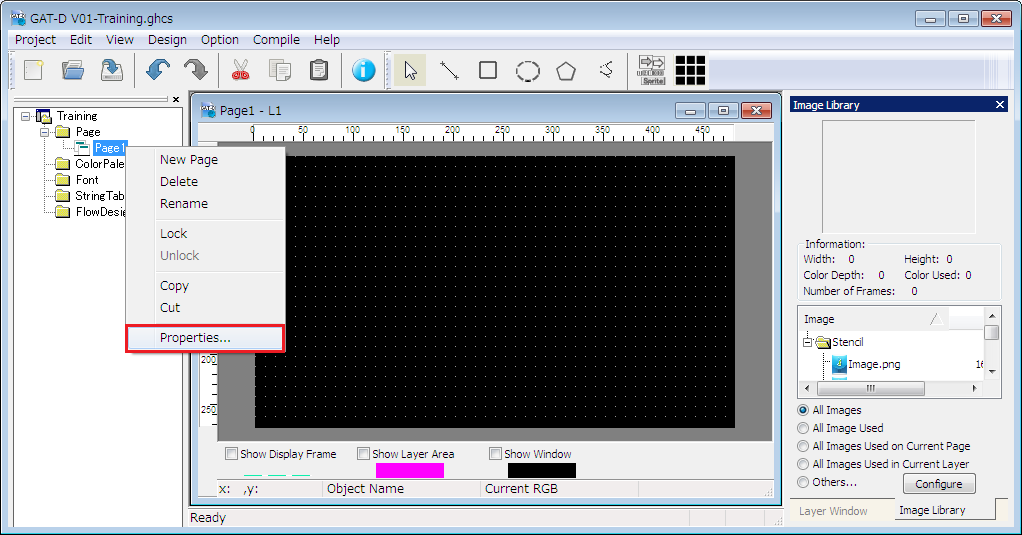 ステップ2：「有効にする」にチェックを入れます。ページの背景色が変更される可能性があります。RGBカラーを選択します。ページに何もない場合、LCDは背景色を表示します。図12。ページプロパティウィンドウ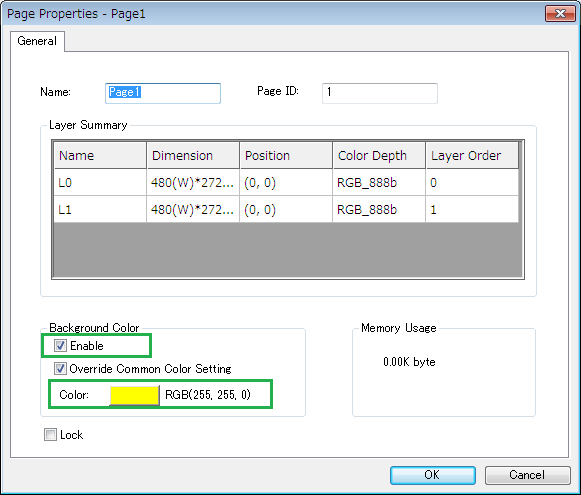 ページにウィンドウを追加ステップ1：描画されたツールバーからウィンドウを選択し、左クリックして作業領域に移動します。ウィンドウは次のように追加されます。レイヤーに複数のウィンドウを追加する場合は、レイヤーオプションをマルチウィンドウレイヤーに設定する必要があります。そうしないと、レイヤーに1つのウィンドウしか追加できません。図13。ウィンドウを追加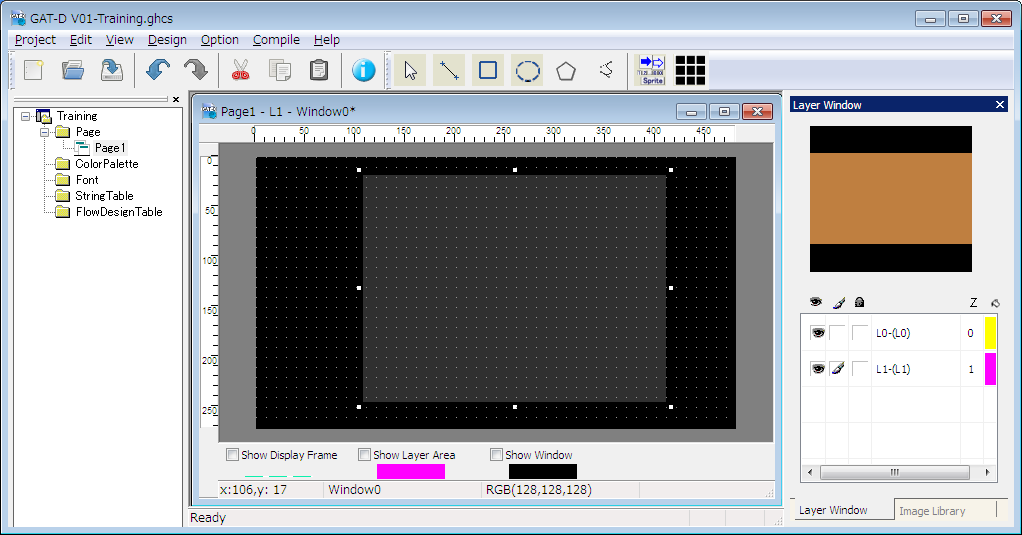 ステップ2：作業領域のウィンドウをダブルクリックすると、ウィンドウ構成ウィンドウが表示されます。それらを構成します。図14。ウィンドウプロパティ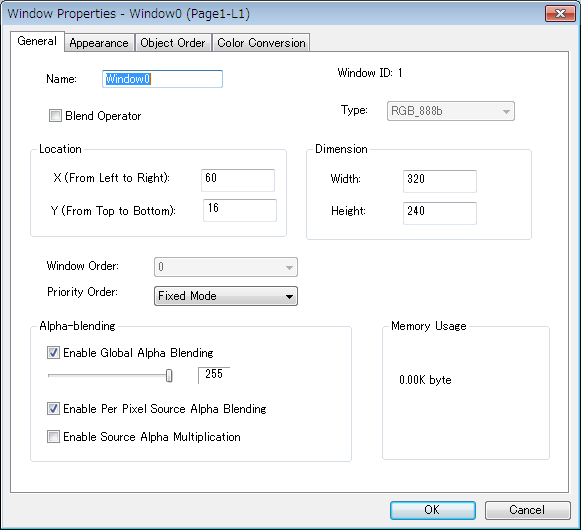 1つのウィンドウに複数の画像を追加する場合は、「ブレンド演算子」をチェックする必要があります図3-14は、「ブレンド演算子」に設定されているウィンドウと設定されていないウィンドウの画像の違いを示しています。図15。ブレンドオペレーター「アルファブレンディング」の設定は、ウィンドウ上の画像と背景のブレンド結果に影響します。図16。ウィンドウアルファブレンドイラスト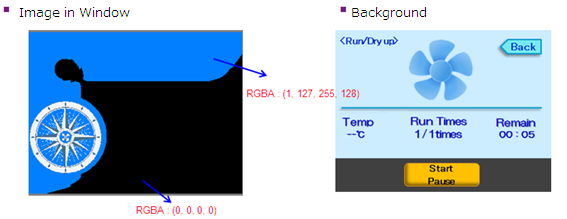 イラストA：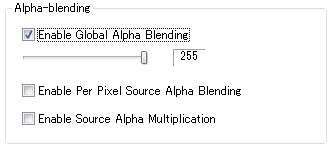 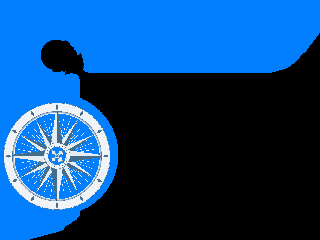 イラストB：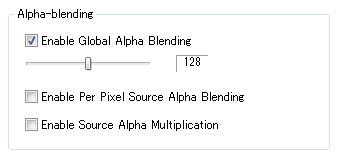 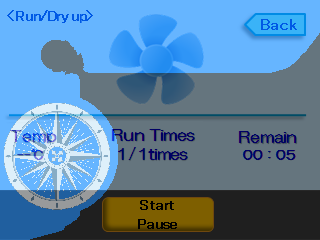 イラストC：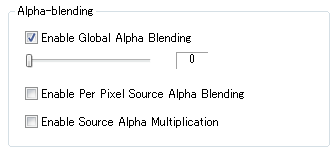 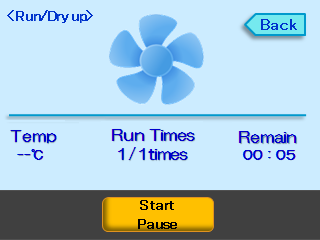 イラストD：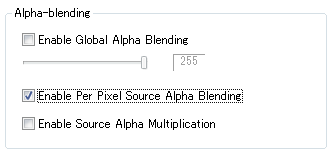 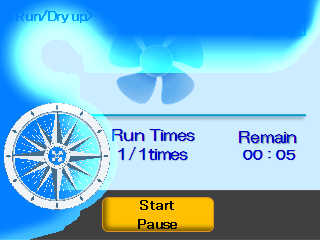 イラストE：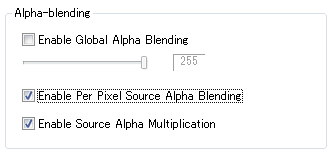 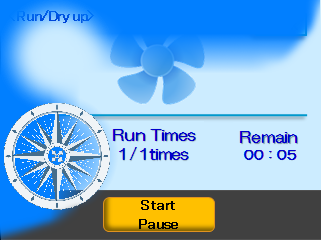 イラストF：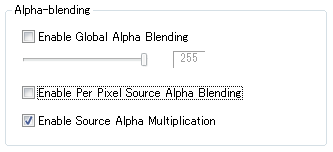 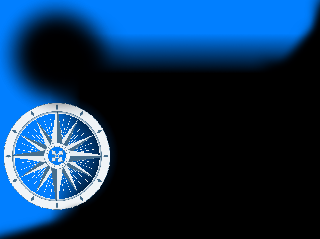 上の図は、S6E2DH-グラフィック解像度-Ver1.0 \ 03のサンプルのページ1からのものです。サンプル\ 01。GAT-D_Tool\01. Training\Training.zip.ウィンドウに画像を追加ステップ1：「画像ライブラリ」から画像を選択し、選択したウィンドウにドラッグアンドドロップすると、次のように画像が追加されます。図17。ウィンドウに画像を追加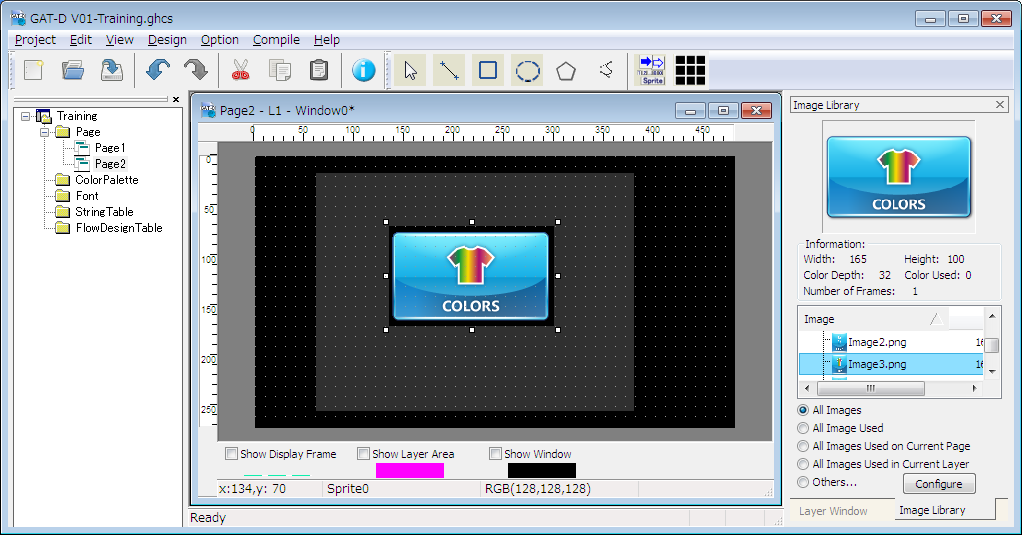 ステップ2：画像をダブルクリックすると、画像設定ウィンドウが表示されます。それらを構成します図18。画像プロパティウィンドウ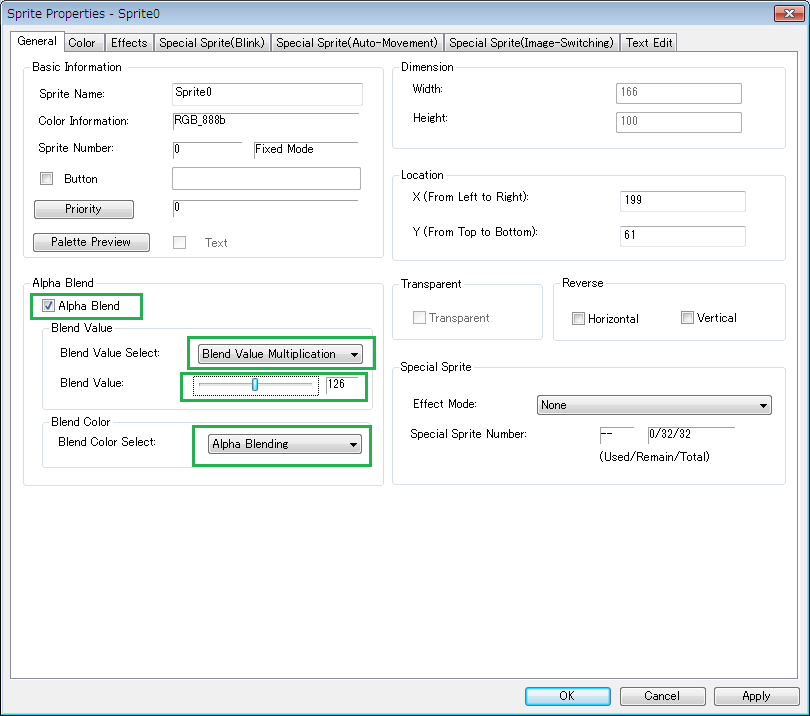 アルファブレンド構成の動作については、次の図を参照してください。図19。アルファブレンドイラスト使用した画像：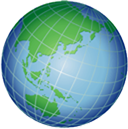 イラストA：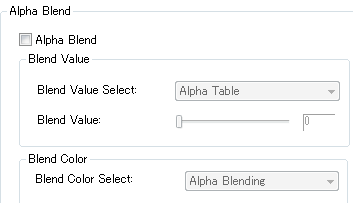 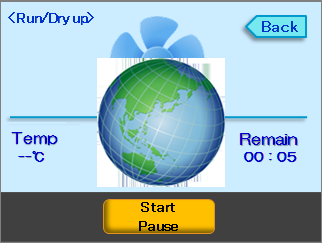 イラストB：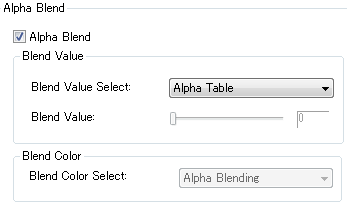 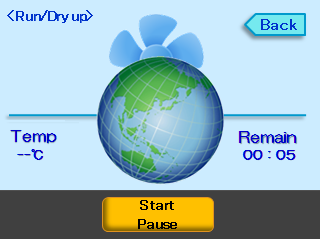 イラストC：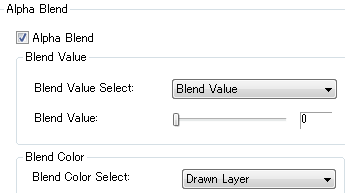 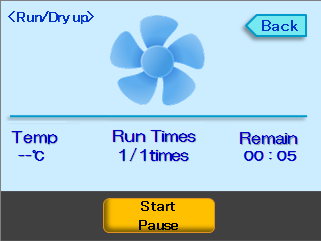 イラストD：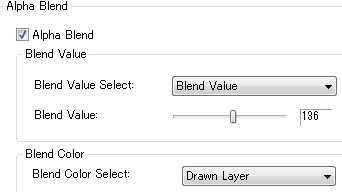 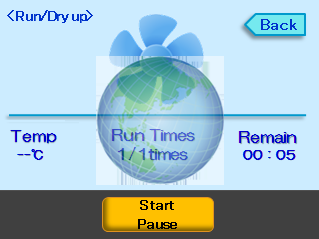 イラストE：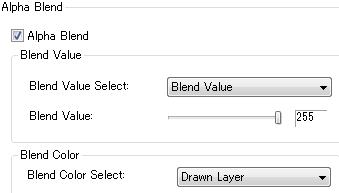 イラストF：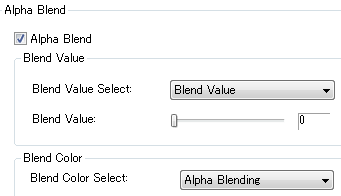 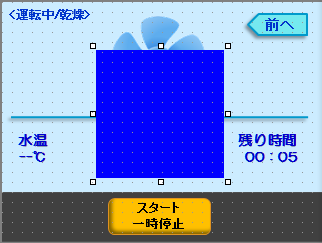 イラストG：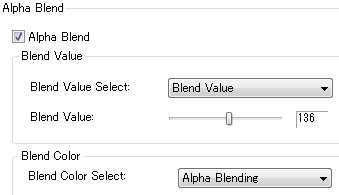 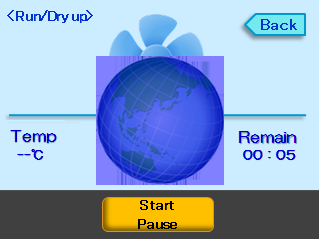 イラストH：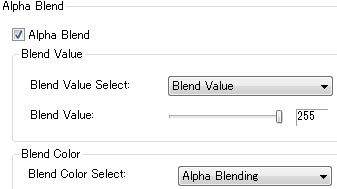 イラストI：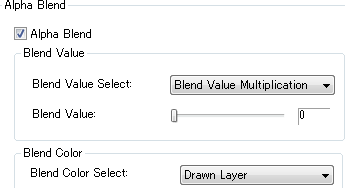 イラストJ：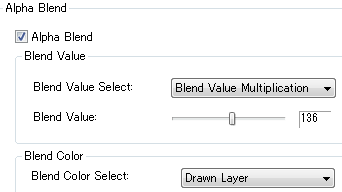 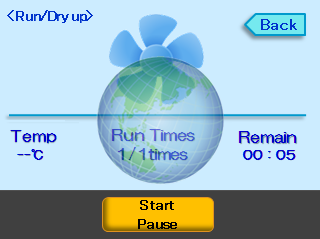 イラストK：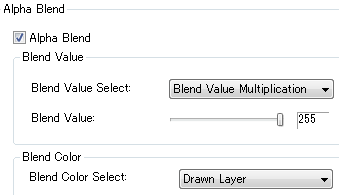 イラストL：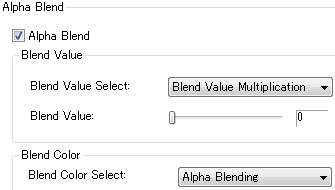 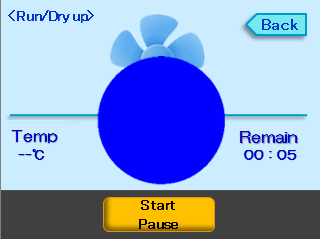 イラストM：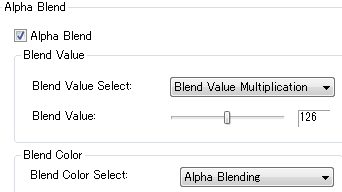 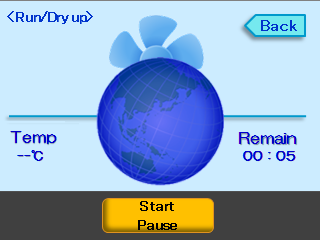 イラストN：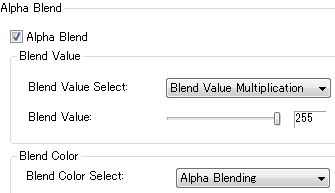 上の図は、S6E2DH-グラフィック解像度-Ver1.0 \ 03のサンプルの4ページからのものです。サンプル\ 01。GAT-D_Tool \ 01。Training\Training.zip.ステップ3：必要なイメージを追加して構成します。注：ページの構成後、“View” -> “Page Preview Window” からプレビューできます。図20。編集されたページビュー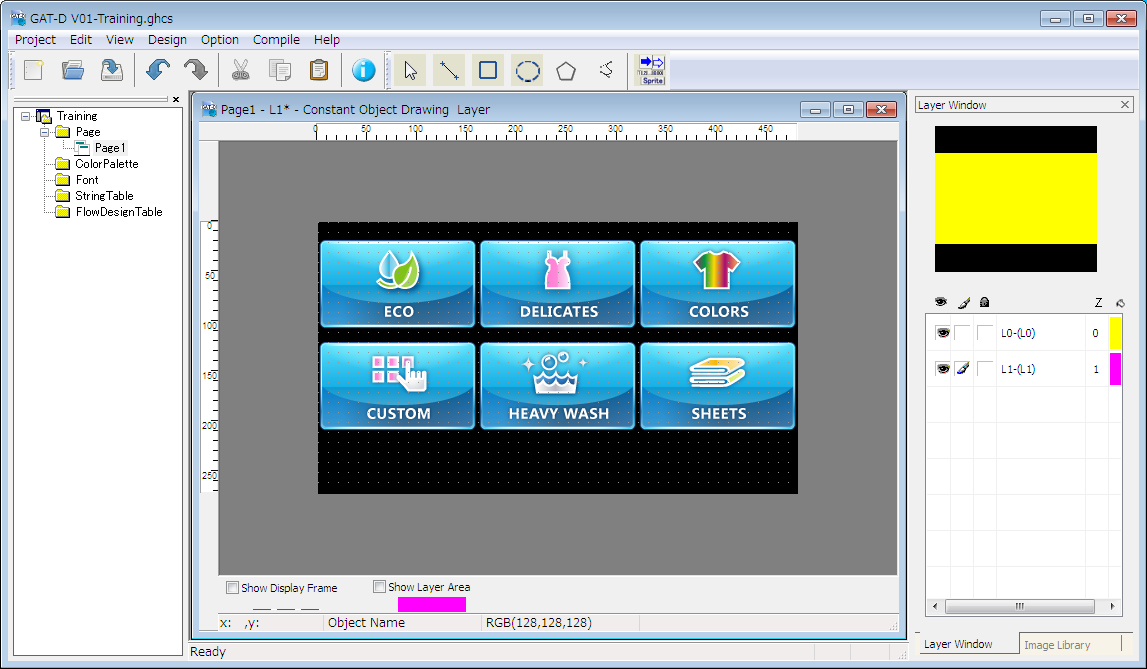 すべてのページを作成必要に応じて、さらにページを作成します。図21。すべてのページビューを編集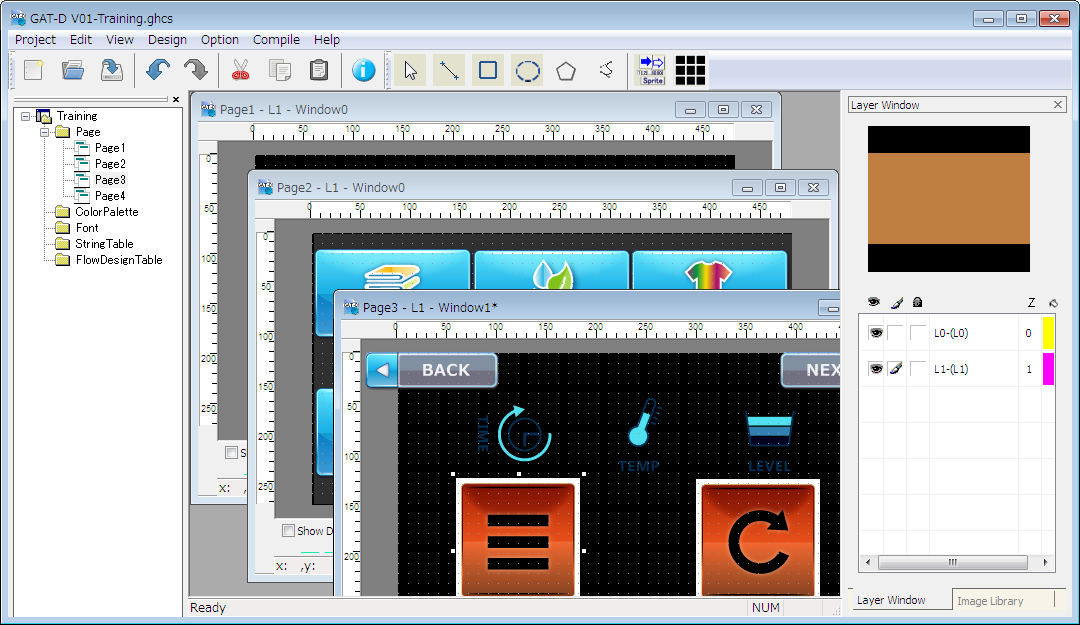 フローデザインテーブルの作成フロー設計を追加するステップ1：「FlowDesignTable」フォルダーを右クリックし、メニューの「新しいフローデザイン」をクリックします。図22。新しいフロー設計メニューを追加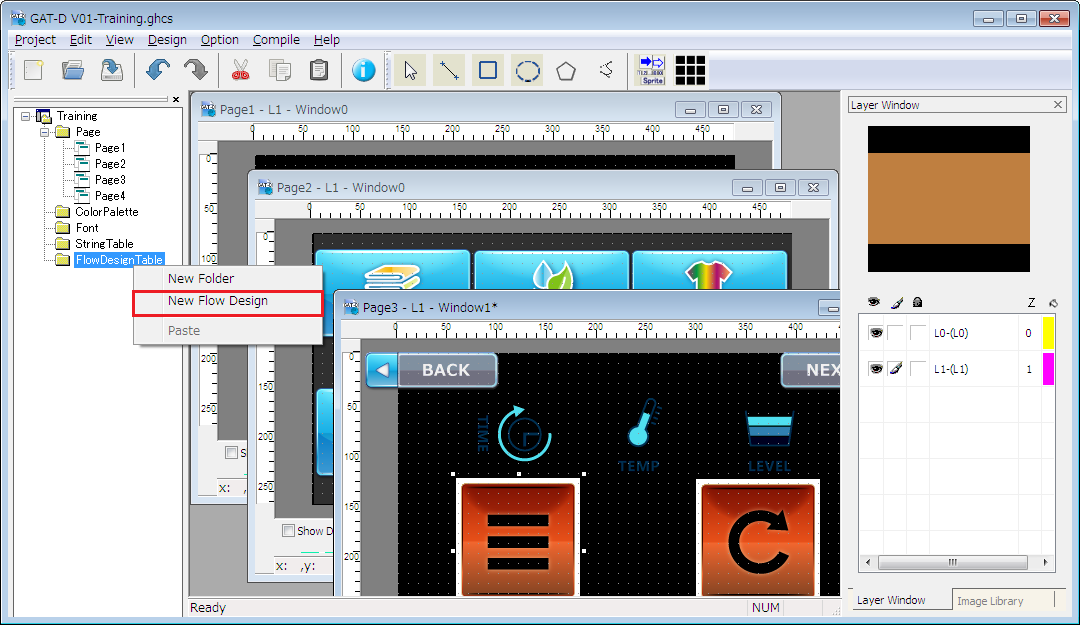 ステップ2：新しいフローデザインをダブルクリックすると、ウィンドウが次のように表示されます。ディスプレイの起動のみの場合はイベントを使用しないため、[アクションテーブル]を直接クリックします。図23。フローデザインウィンドウアクションテーブルタブ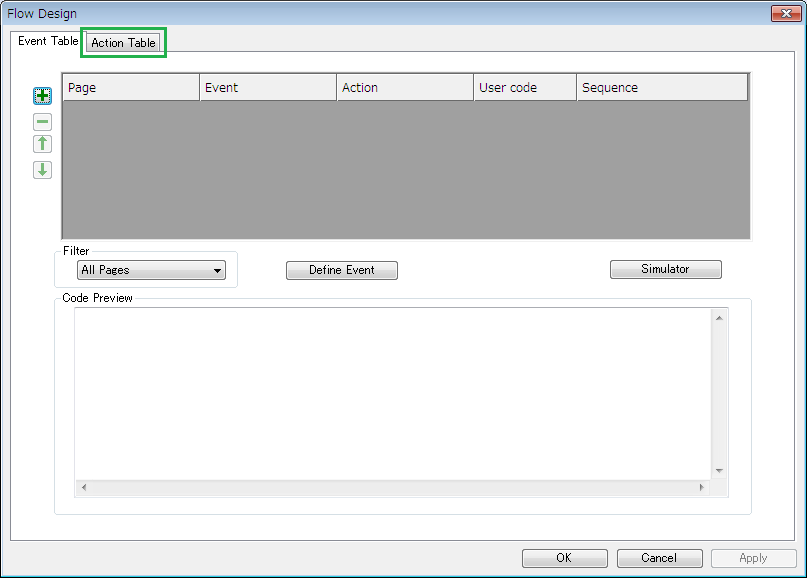 ステップ3：「+」をクリックしてアクションを追加し、表示するアクションのページを選択します。アクションは小さなビデオ（一連のフレーム）のようなもので、図24。アクションビューを追加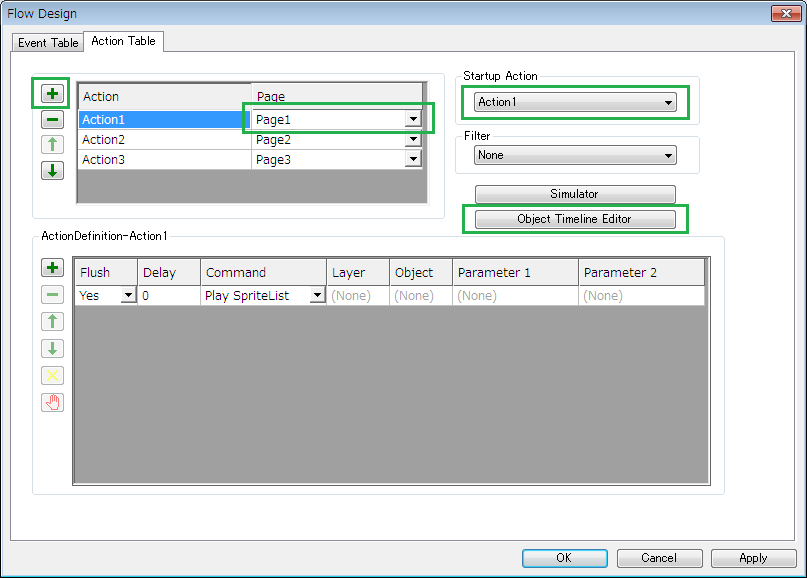 ステップ4：電源投入後に表示するアクションを決定する「スタートアップアクション」を選択します。ステップ5：「オブジェクトタイムラインエディタ」をクリックすると、「タイムラインエディタ」ウィンドウが表示されます。図25。タイムラインエディタウィンドウ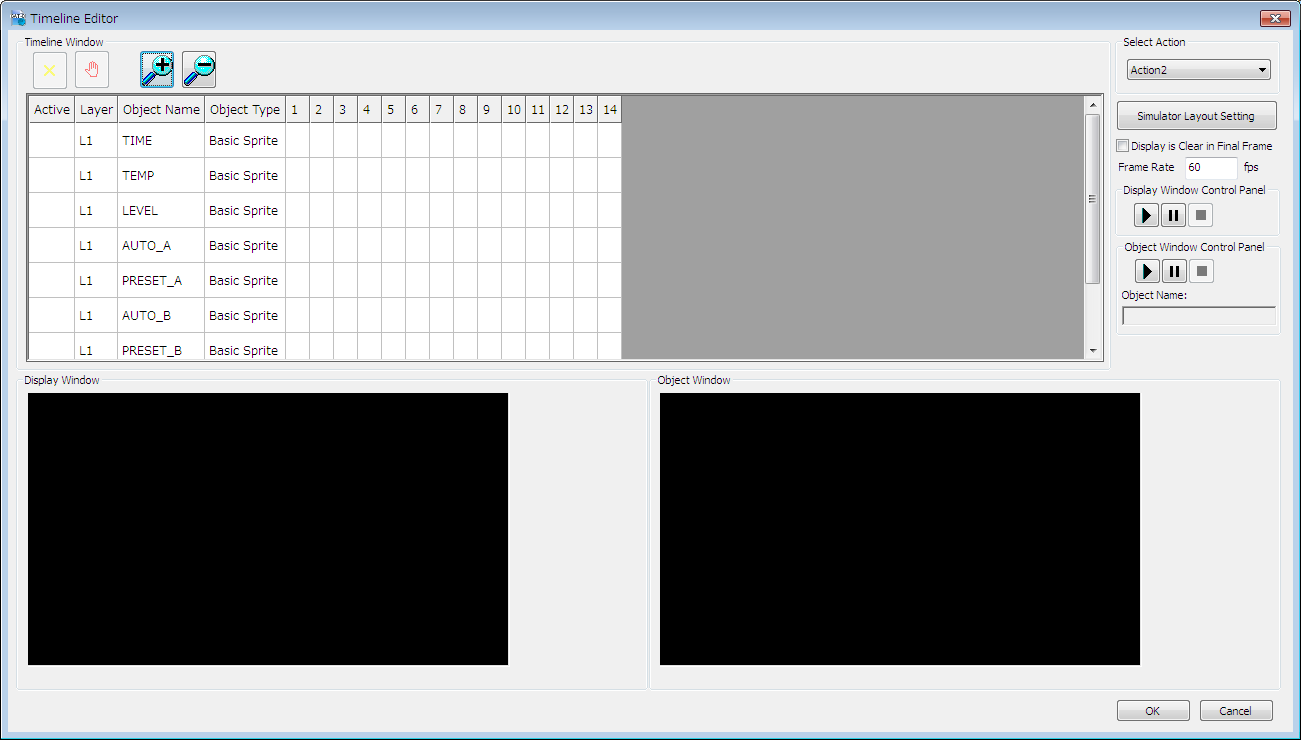 ステップ6：画像を表示するフレームを選択し、ダブルクリックして[フレーム挿入]を選択します。ヘッド番号はフレームです。図26。フレーム挿入メニュー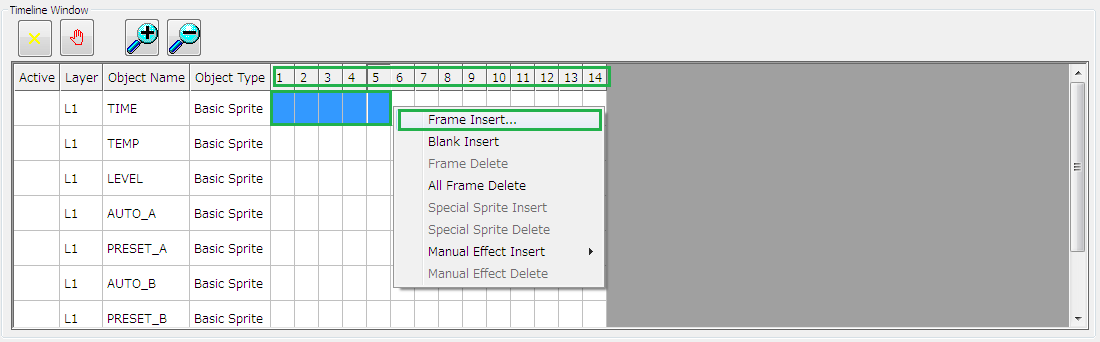 ステップ6：画像を表示するフレームを選択し、ダブルクリックして[フレーム挿入…]を選択しますヘッド番号はフレームです。図27。フレーム挿入メニューステップ7：各画像にフレームを挿入します。各画像を5フレーム表示してから次に表示すると、タイムラインは次のようになります。図28。挿入されたフレームビュー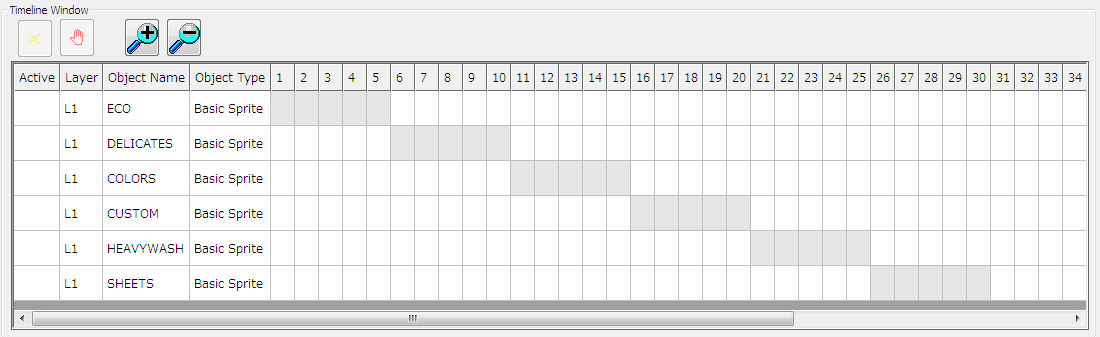 ステップ8：アクションの再生後に何も表示されない場合は、「最終フレームで表示がクリア」をチェックします。S6E2DHシリーズのフレームレートは60fpsな​​ので、「フレームレート」を60fpsに変更します。「▶」をクリックすると、表示ウィンドウでのアクションをシミュレートできます。図29。表示オプション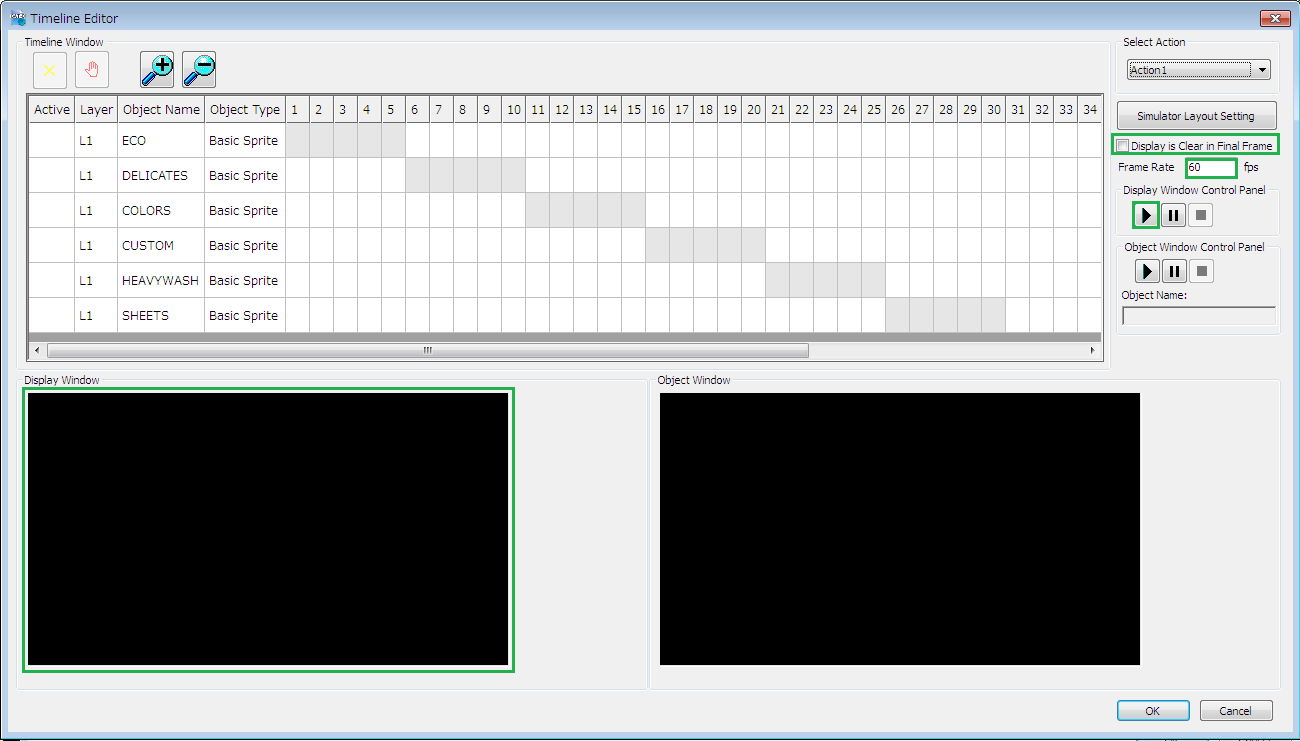 すべてのフロー設計を追加さらにフローデザインを追加することもできますが、1つのプログラムに対して1つのフローデザインで十分です。ソース生成ステップ1：「コンパイル」をクリックし、「リソース…」をクリックして「オペコードとデータライブラリの生成」ウィンドウを開きます。図30。ソース生成メニュー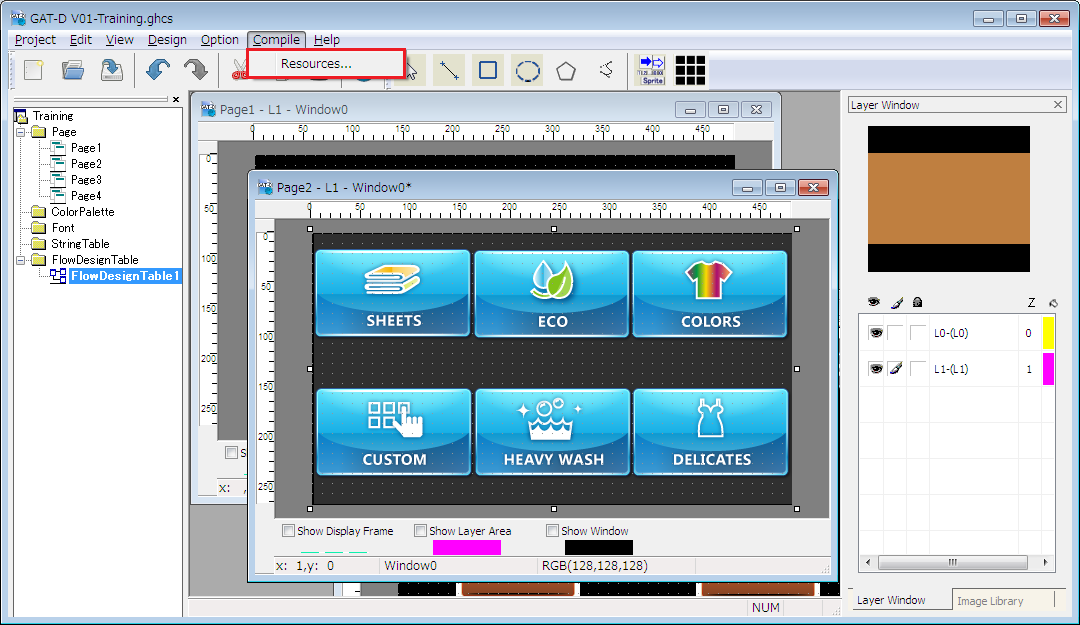 ステップ2：「参照」をクリックして、ソースが生成されたパスを選択します。フロー設計がある場合はそれを選択します。「OK」をクリックして、他のオプションのデフォルトでソースを生成します。図31。ソース生成オプションウィンドウ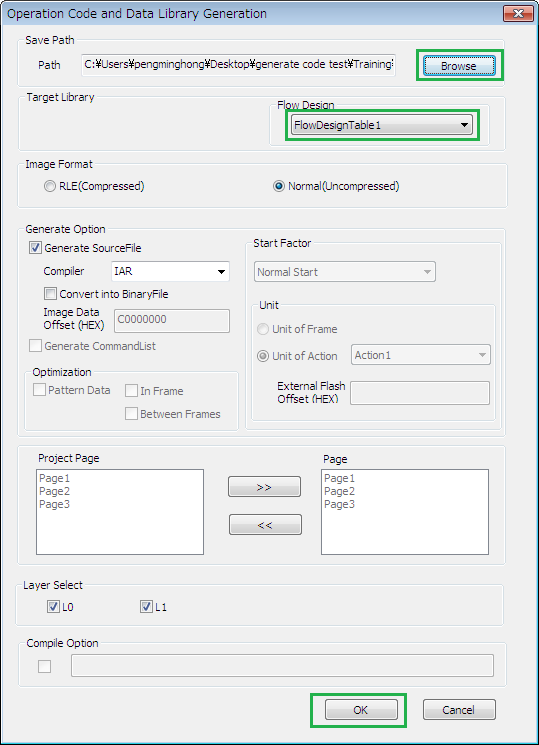 ステップ3：フォローウィンドウはソース生成の成功を意味し、生成されたソースはステップ2で選択したパスで見つけることができます。図32。コード生成完了ウィンドウ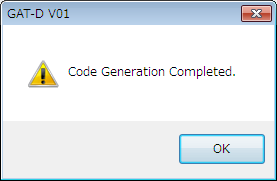 生成されたソースをIARプロジェクトに追加するステップ1：グラフィックスドライバーパッケージS6E2D-2DGraphicsDriver-v1.00.798-IAR.zipを入手し、任意のパスに解凍します。S6E2DH-グラフィック解像度-Ver1.0-IAR \ 03を見つけます。サンプル\ 02。IAR \ GAT-D Proj.zipを作成し、グラフィックスドライバーの抽出パスの04_sampleに抽出します。図33。サンプルパス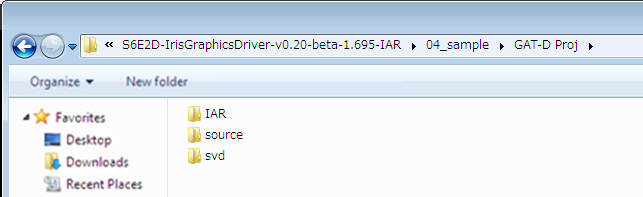 ステップ2：IARプロジェクトを開きます。図34。サンプルプロジェクトファイル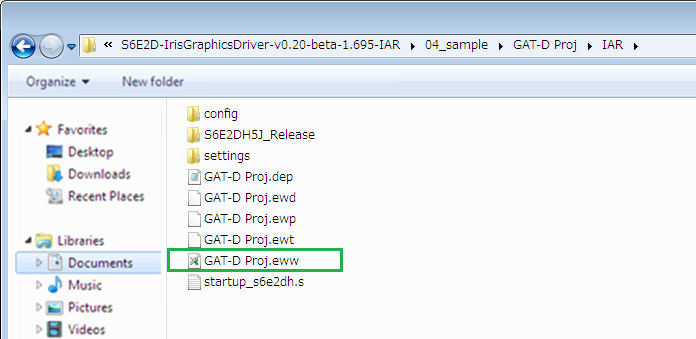 図35。プロジェクト削除メニュー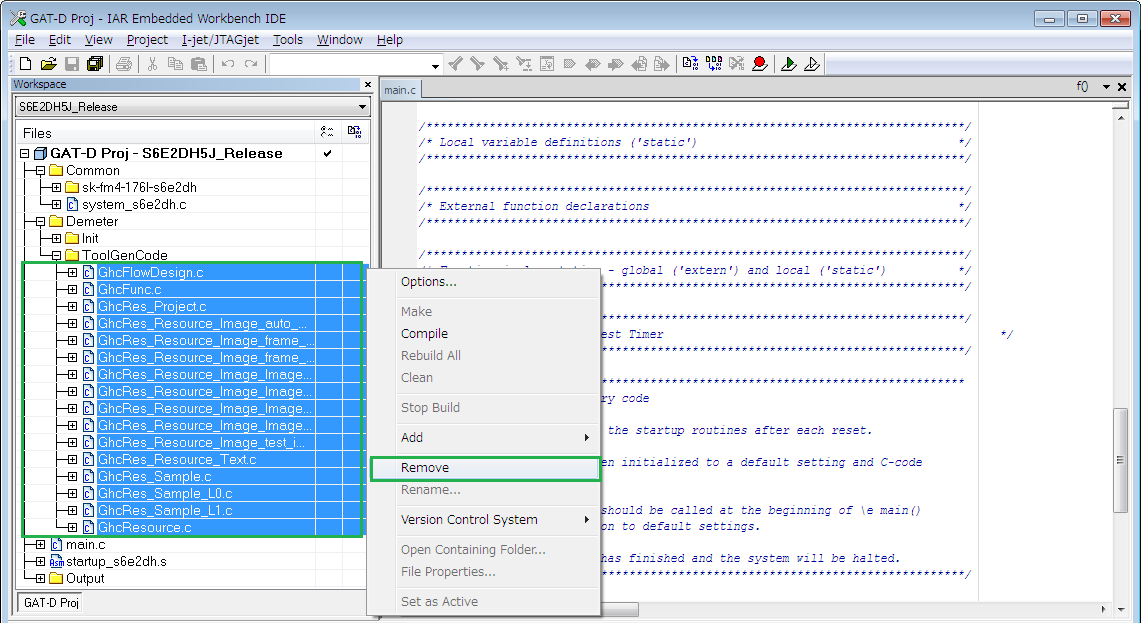 手順4：パス内のすべてのソースを削除します：S6E2D-2DGraphicsDriver-v1.00.798-IAR.zip \ 04_sample \ GAT-D Proj \ source \ Demeter \ GenCode次に、新しく生成されたすべてのソースをパスにコピーします。 図36。ソース生成パス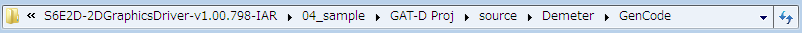 ステップ5：S6E2D-2DGraphicsDriver-v1.00.798-IAR \ 04_sample \ GAT-D Proj \ source \ Demeter \ GenCodeから新しく生成されたすべてのソース（* .cファイルのみがOK）をIARプロジェクトに追加します。図37。新しいソース追加メニュー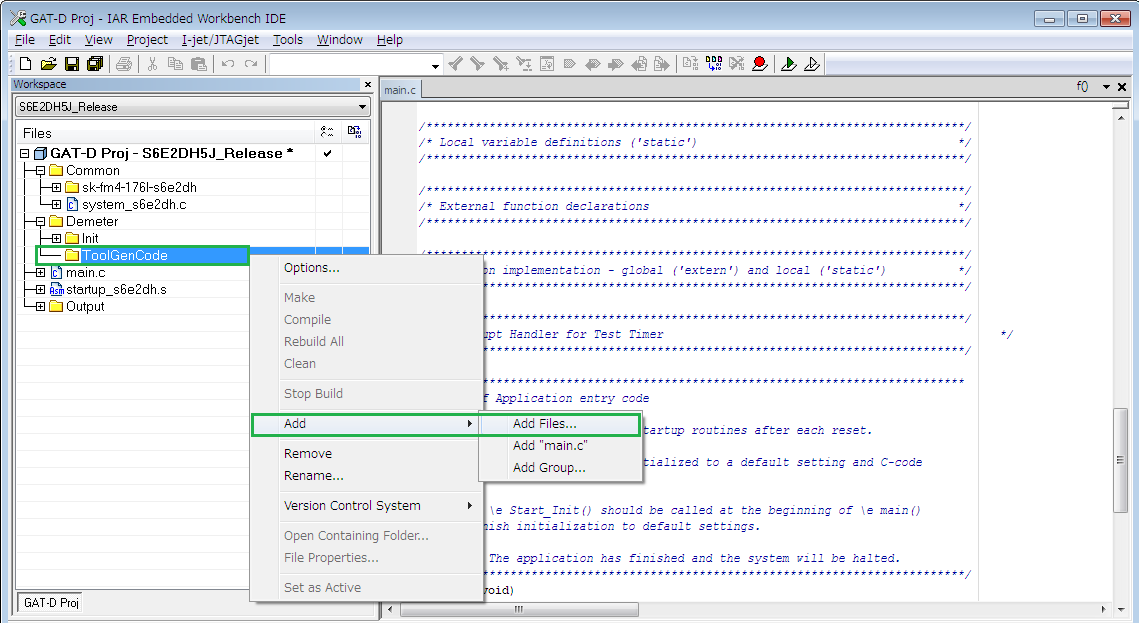 APIの最小呼び出しはmain.cに実装されています。図38。APIの最小呼び出し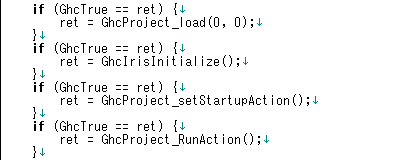 ビルド後にダウンロードして実行ステップ1：IARプロジェクトグループを右クリックし、メニューで[すべて再構築]を選択してプロジェクトをビルドします。図39。メニューの再構築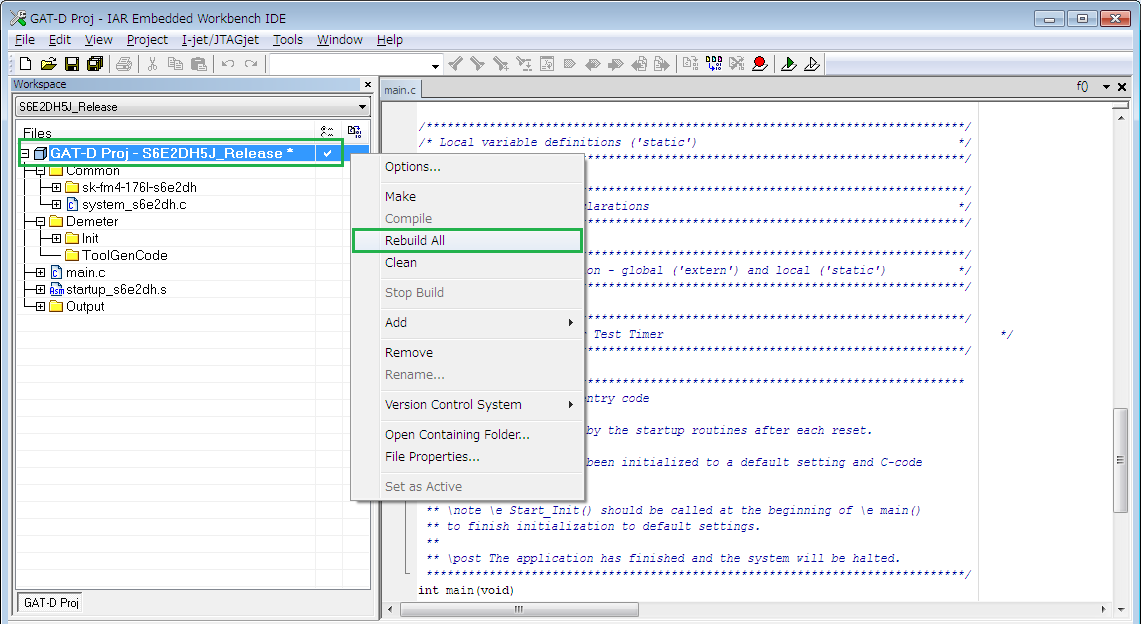 ステップ2：エラーがないことを確認します。図40。ビルド結果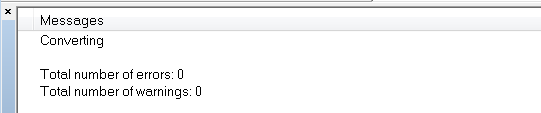 ステップ3：IAR EWIDEの[ダウンロードしてデバッグ]ボタンをクリックしてプログラムをダウンします図41。デバッグボタン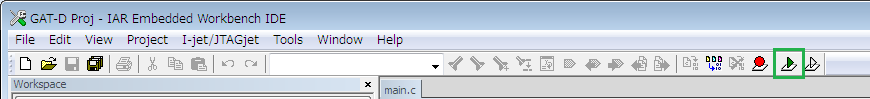 ステップ4：「実行」ボタンをクリックして実行します。図42。実行ボタン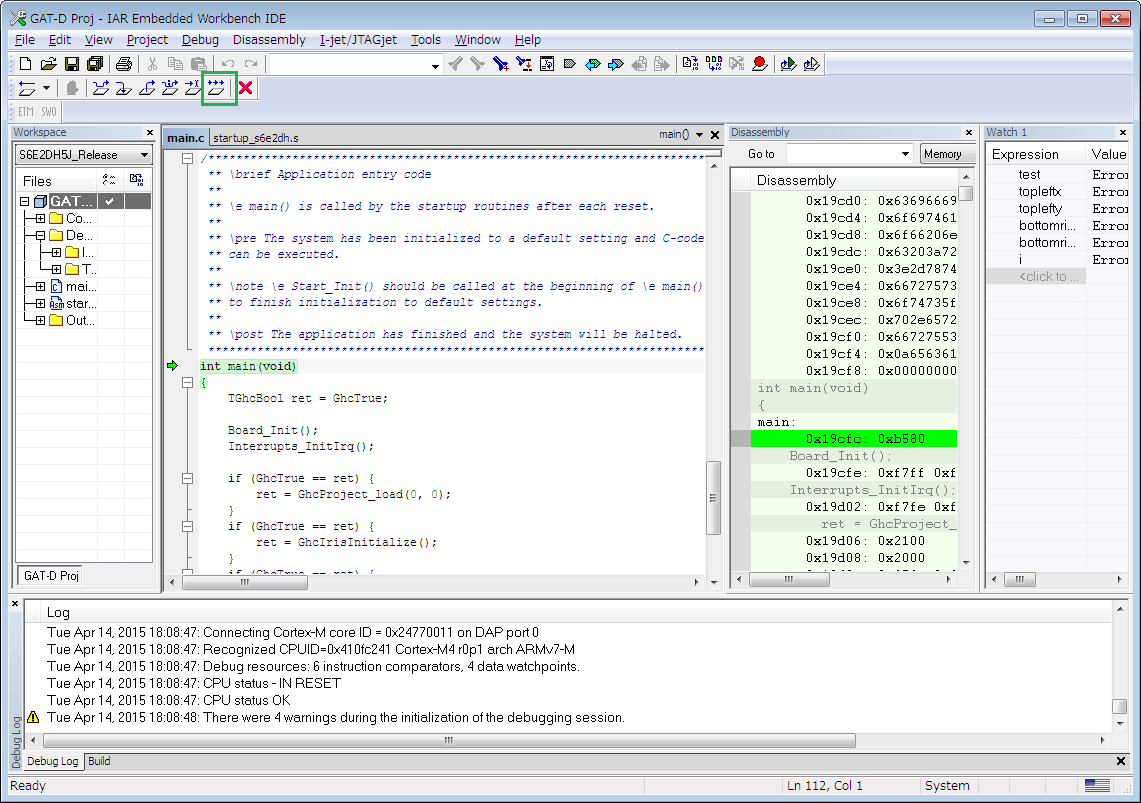 手順5：LCDの表示が「アクションテーブル」で選択したアクションと同じであることを確認します。図43。スタートアップアクションビュー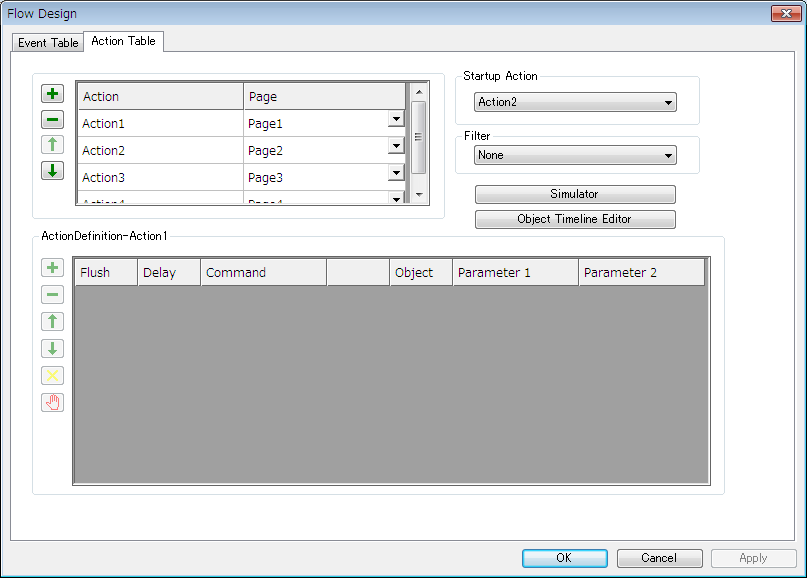 GAT-Dの適用イベント管理グラフィックベースの組み込みソフトウェアの一般的なモデルを説明した図に従ってください。図44。組み込みソフトウェアモデルGAT-Dを使用すると、上記の機能はPC側で記述でき、組み込み側で作業する代わりに、ソースを自動的に生成できます。これにより、組み込み側ではイベント確認を実装するだけで済み、1つのイベントがトリガーされた場合、GAT-D APIを呼び出します：GhcProject_sendEvent_Ex（eGEN_xxxx）参照されたアクションが表示されます。 xxxx：イベント名。詳細については、5.1.6も参照してください。以下はサンプルです。図45。アクションテーブルのサンプル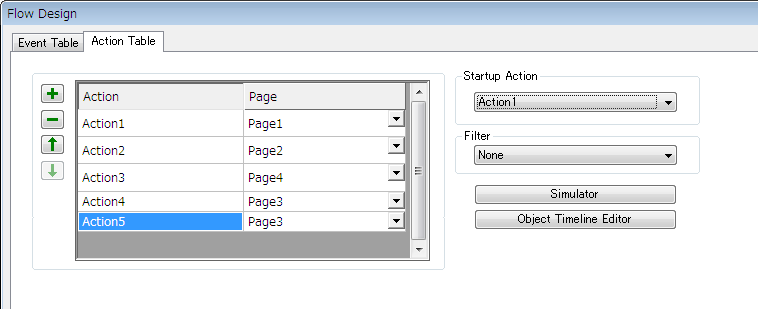 図46。イベントテーブルのサンプル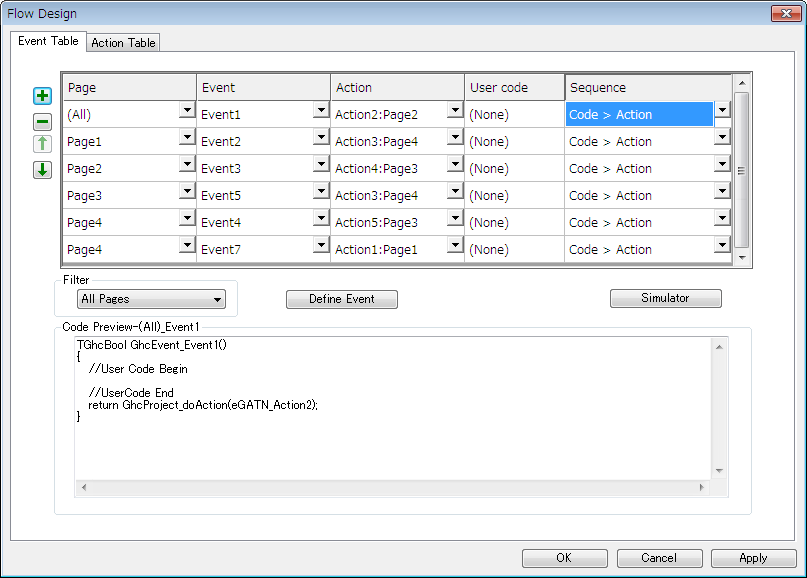 上の図は、S6E2DHのサンプルのフローデザイン-グラフィック解像度-Ver1.0 \ 03からのものです。サンプル\ 01。GAT-D_Tool\01. Training\Training.zip.イベントタイプには、システム、ハードウェア、オブジェクトの3種類があります。PC側では実際に違いはありません。 ユーザーのソースコードGAT-Dは、イベント管理に加えて、ユーザーが標準のCソースコードを入力する場所を提供します。次のように：図47。ユーザーのコードビュー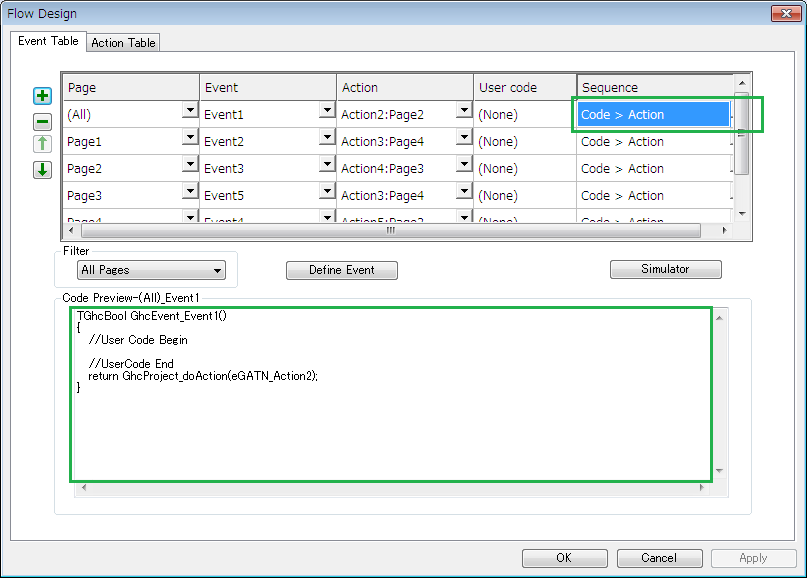 「（なし）」をダブルクリックすると、編集ウィンドウが表示されます。標準のCコードを次のように入力します。図48。ユーザーのコード編集ウィンドウ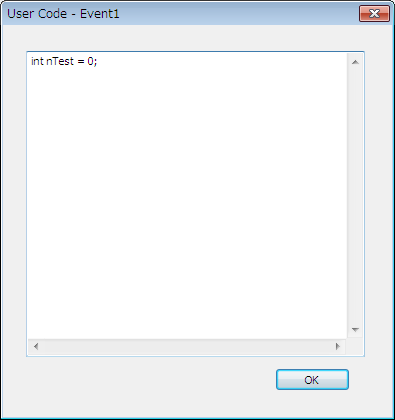 入力されたコードは自動的に追加されます：図49。編集されたコードビュー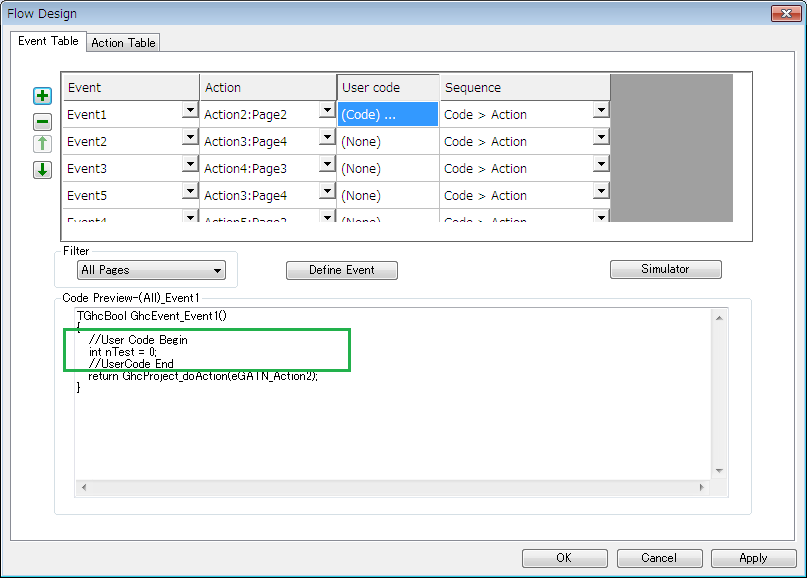 「シーケンス」を「Code > Action」に選択すると、アクション表示前にコードが実装されます。アクション後の表示を実装する場合は、次のように「Action > Code」を選択できます。図50。ユーザーのコード順序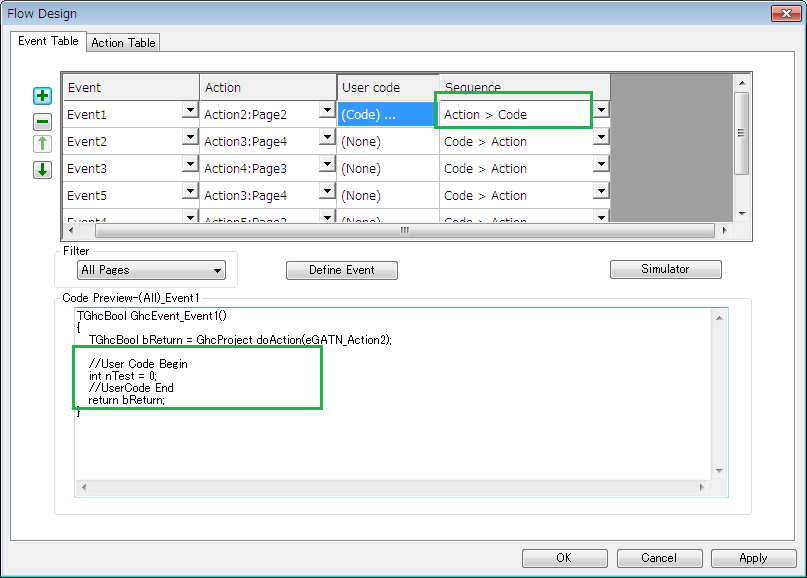 ディスプレイシミュレーションイベントテーブルとアクションテーブルを編集した後、GAT-Dで動作をシミュレートできます。「シミュレーション」をクリックすると、「フローデザインシミュレータ」ウィンドウが表示されます。図51。シミュレーションボタン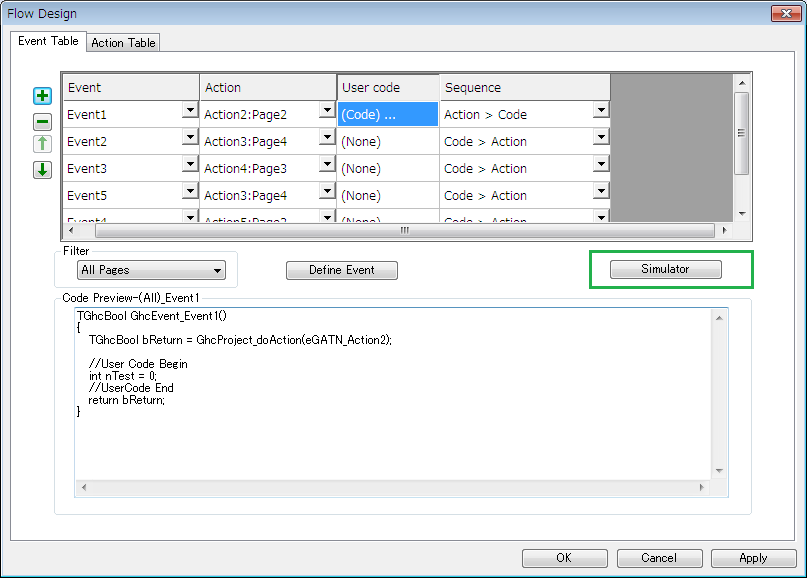 「▶」をクリックすると「スタートアップアクション」が再生され、イベントを選択すると「送信」をクリックすると、イベントテーブルの説明に従ってアクションが再生されます。図52。シミュレーションウィンドウ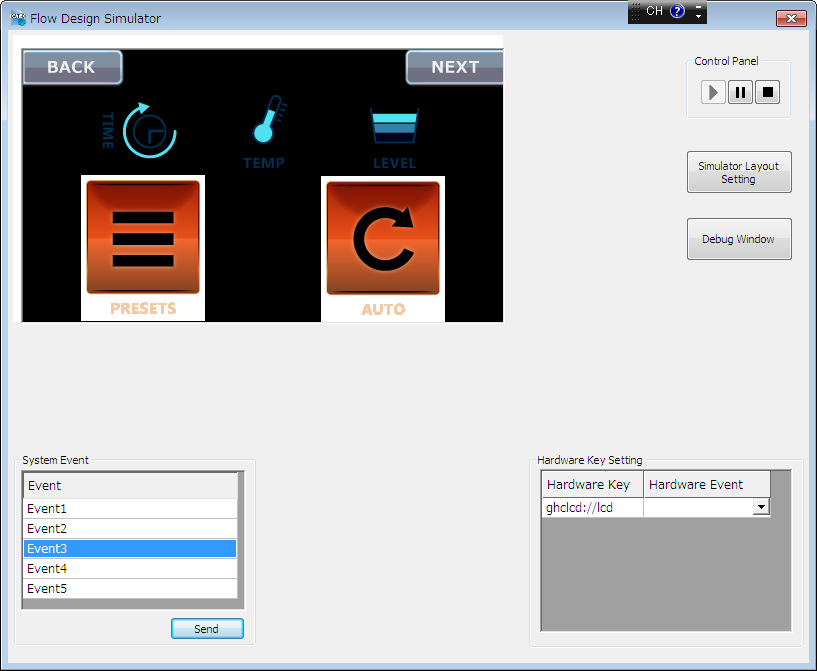 スプライト特殊効果GAT-D V01はスプライトの特殊効果をサポートしています。図に従って、どこに設定するかを示します。図53。スプライト特殊効果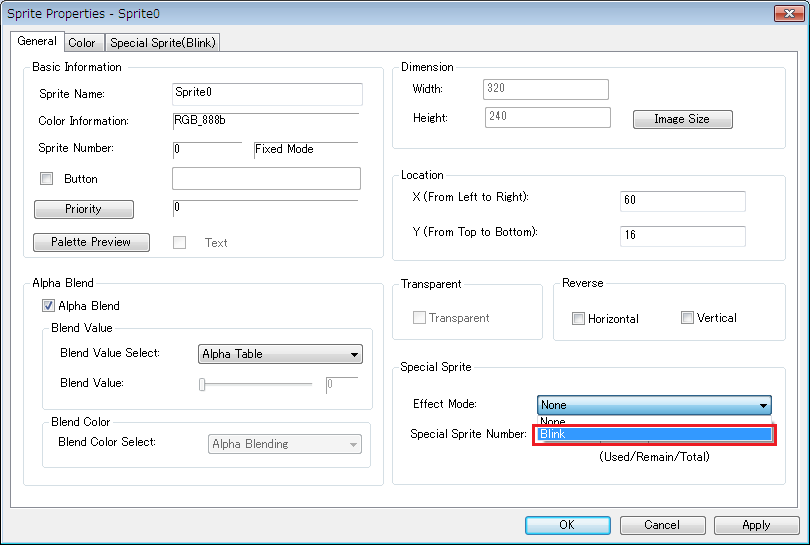 点滅特殊スプライト効果モードを設定した後、次の図に従って特殊効果を設定できます。図54。スプライトブリンク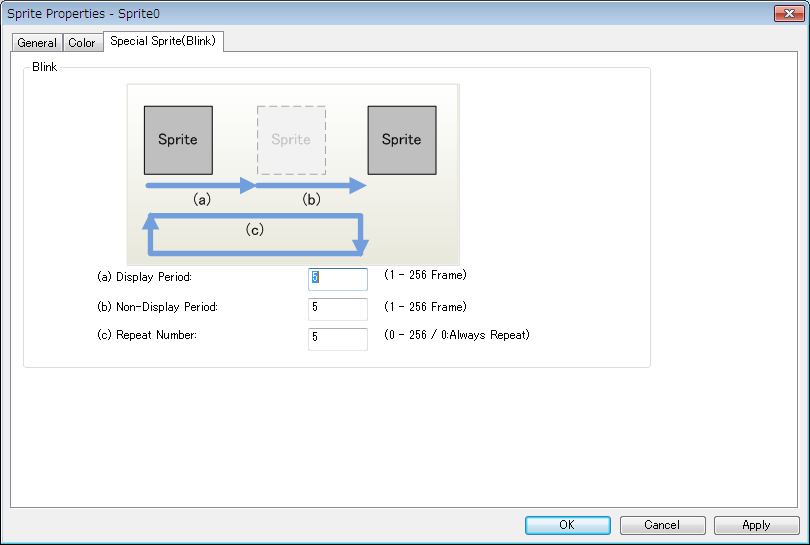 点滅効果の場合、オブジェクトのタイムラインを編集して表示し、繰り返し表示しないことで実現できますが、ここで設定した特殊効果により、埋め込み側のメモリを節約し、オブジェクトのタイムラインを編集する時間を節約できます。特殊スプライト効果は際限なく点滅します。タッチパネルの解像度S6E2DHデバイスは一般的にLCDを装備し、主にタッチパネルも装備しています。最も一般的なタッチパネル操作は押しボタンです。ボタンが押されているかどうかを判断するには、押された座標とボタン領域を取得する必要があります。つまり、各ページのすべてのボタン領域を管理します。通常、ボタンは単一のオブジェクトとして設計されており、オブジェクトの座標はすでにGAT-Dによって管理されています。したがって、GAT-Dは特定のボタンの座標を提供できます。また、GAT-Dは現在表示されているページを表示することもできるため、機能ソフトウェアは表示の状態遷移を管理する必要がありません。プッシュイベントが発生した場合は、最初に現在表示されているページを取得し、次にページ上のボタンの座標を取得します。次に、プッシュされた座標を使用して、それが真のボタンプッシュであるかどうかをクリアできます。プッシュイベントが参照される表示である場合は、GAT-D APIを呼び出します。GhcProject_sendEvent_Ex（）は実際のアクションを表示できます。See 4.1.ボタン名タッチパネルを搭載したLCDデバイスをサポートするために、組み込み側のGAT-D APIは、ユーザーにAPI GhcFunc_getButtonAreaByIndex（）を提供します。ボタンエリアの座標は、APIを呼び出すことで取得できます。画像やオブジェクトがボタンで、APIを呼び出して座標領域を取得したい場合は、PC側で「ボタン」をチェックして「ボタン名」を入力する必要があります。「ボタン名」は、APIの呼び出しで使用される標準のC式に適用する必要があります。詳細については、5.1.7も参照してください。図55。ボタンオプション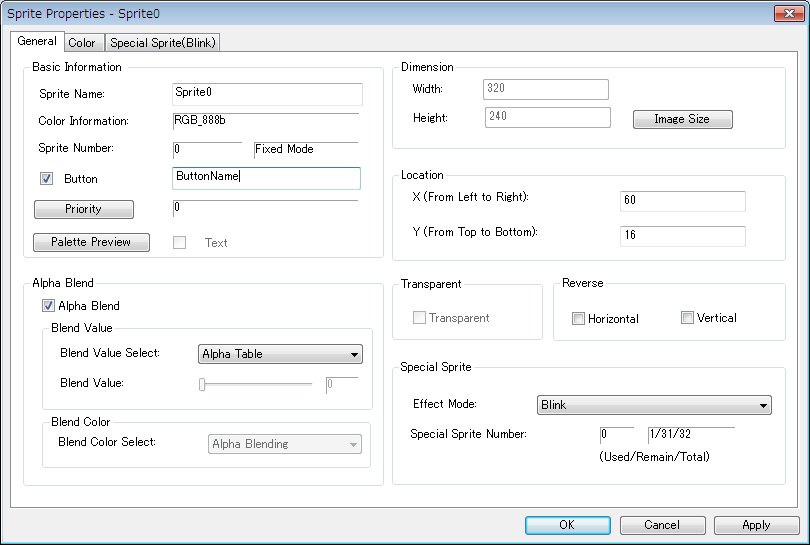 ページ名GAT-D APIは、GhcFunc_getCurrentPage（）のAPIをユーザーに提供して、現在表示されているページを埋め込み側で取得します。ページはページ名の定義とともに返されるため、ページ名は標準のC式に適用する必要があります。詳細については、5.1.9も参照してください。図56。ページ名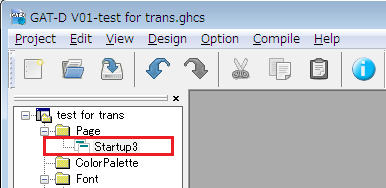 ソース生成オプションS6E2DHシリーズは、フラッシュ画像を内部フラッシュと外部フラッシュにプログラムする「USBダイレクトプログラマー」を提供します。これにより、GAT-Dの画像データを外部フラッシュに直接プログラムできます。GAT-Dは、「USBダイレクトプログラマー」に適用される画像データをフラッシュ画像ファイルに生成できます。「BinaryFileに変換」をチェックすると、GAT-Dはすべての画像データを.mhxファイルに生成します。図57。ソース生成オプション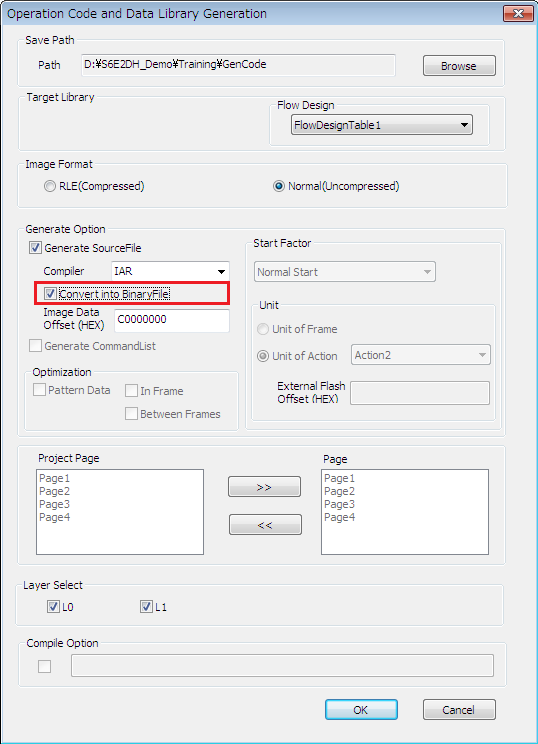 「ImageDataOffset（Hex）」は外部フラッシュの開始アドレスです。値はデフォルトで0xC0000000に設定されています。これは、グラフィックスドライバーが使用する外部フラッシュの開始アドレスです。開始アドレスは、ダウンロード時に「USBダイレクトプログラマー」の設定と同じである必要があります。図58。プログラマーの設定ビュー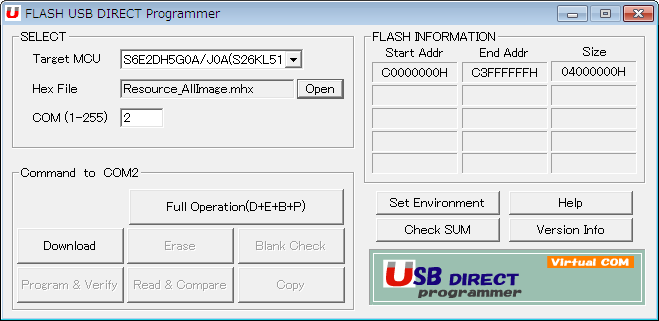 GAT-D API次の図は、インターフェイスがどこにあるか、およびソフトウェアの概要を説明しています。図59。APIの位置1 *および2 *：ユーザー関数ソースもハードウェアまたはグラフィックスドライバーにアクセスできますが、推奨されません次の表は、GAT-DAPIライブラリとGeneratesourceのインターフェースを説明しています。インターフェイスの説明GhcProject_loadGhcIrisInitializeGhcProject_setStartupActionGhcProject_RunActionGhcProject_StopRuningActionGhcProject_sendEvent_ExGhcFunc_getButtonAreaByIndexGhcFunc_ getPageOfButtonByIndexGhcFunc_getCurrentPageソースに参加する次の図は、インターフェイスを使用してユーザーのソースに参加する方法を説明しています。図60。ユーザーのソースに参加する方法1 *：呼び出しは、アクションの再生が完了するまで戻らないか、無限ループアクションの場合は戻らない。この場合、唯一のメソッドは、割り込みルーチンでGhcproject_StopRuningAction（）を呼び出すことです。2 *：タッチパネル検出ルーチンでの動作と想定します。3 *：これらのソースはGAT-Dユーザーによって実装されます。プログラム デバッグモードデバッグ中に、ハイパーバスベースの外部フラッシュを使用する場合、内部フラッシュと外部フラッシュをプログラムする方法は2つあります。HSSPIベースの外部フラッシュを使用する場合は、方法Aになります。方法A：図-1デバッグのプログラム方法A方法B：図-2デバッグのプログラム方法Bbinファイルを生成するかどうかを示すGAT-Dツールをツールで選択できます。詳しくはGAT-Dのユーザーズマニュアルをご覧ください。製品モード次の図は、開発後に製品をプログラムする方法を示しています。図3。製品のプログラムS6E2DH「USBダイレクトプログラマー」は、内部フラッシュと外部フラッシュ（HSSPIおよびハイパーバス）の両方をサポートします。詳しくは「USBダイレクトプログラマ」のユーザーズマニュアルをご覧ください。ハイパーバスベースのフラッシュのプログラマー：USBDIRECT_V01L16c03_for_STK。S6E2D-2DGraphicsDriver-v1.00.798-IAR.zipの00_s6e2dh_demeter_sw_framework \ progtoolにあります。サンプルプロジェクトの説明建設サンプルプロジェクトは03にあります。サンプル\ 02。IAR\ 02. S6E2DH_Demo_Washmachine \ S6E2DH_Demo_Washmachine Project.zipですが、コンパイルしないとコンパイルは成功しません。 04_S6E2D-2DGraphicsDriver-v1.00.798-IAR.zipの抽出パスのサンプル。次の図は、サンプルプロジェクトの構築を示しています。図4。サンプルプロジェクトの構築1 *：外部フラッシュに画像を含めるか含めないかはOKです機能概要パス内：03。サンプル\ 01。GAT-Dツールは、パス：03でGAT-DおよびS6E2DH_Demo_WashmachineProject.zipを使用したサンプルです。サンプル\ 02。IAR\02. S6E2DH_Demo_Washmachineは、ツールサンプルによって生成された組み込みソフトウェアサンプル使用生成ソースです。  注：デバッグ方法は方法Aを使用しています（ソース生成中にBinaryFileに変換するをチェック）これらのサンプルの要約機能は次のとおりです。 図5。サンプル関数スパンションロゴ：次のイベントはタッチスパンションロゴです 設定：戻るイベントはLCDの「戻る」ボタンを押すことです       次のイベントはLCDの「次へ」ボタンを押すことです選択：戻るイベントは、LCDの「戻る」ボタンを押すことです         次のイベントはLCDの「次へ」ボタンを押すことです洗濯：次のイベントはLCDの「停止」ボタンを押すことです改訂履歴 ドキュメントタイトル：AN204388-FM4 S6E2DH（GAT-D）入門＜＜★Document Number: FM4 S6E2DH（GAT-D）入門FM4 S6E2DH（GAT-D）入門このガイドの目的は、サイプレスによって指定されたS6E2DHのグラフィック解像度の簡単な紹介を提供することです。  番号試作注:1TGhcBool	 GhcProject_load(TGhcU32 a_mcuMemorySize, TGhcU32 a_displayListSize)4.1.1を参照してください2TGhcBool GhcIrisInitialize(void)4.1.2を参照してください3TGhcBool	 GhcProject_setStartupAction()4.1.3を参照してください4TGhcBool GhcProject_RunAction()4.1.4を参照してください5TGhcBool GhcProject_StopRuningAction(void)4.1.5を参照してください6void GhcProject_sendEvent_Ex(EGhcEventName eEventName)4.1.6を参照してください7TGhcInteger GhcFunc_getButtonAreaByIndex(TGhcInteger a_Index, TGhcS32* a_pBtnTpLft_X, TGhcS32* a_pBtnTpLft_Y, TGhcS32* a_pBtnBtmRt_X, TGhcS32* a_pBtnBtmRt_Y)4.1.7を参照してください8TGhcInteger GhcFunc_getPageOfButtonByIndex(TGhcInteger a_Index, TGhcU32* a_pPageId)4.1.8を参照してください9TGhcInteger GhcFunc_getCurrentPage(TGhcU32* a_pCurrentPageId)4.1.9を参照してください端子名生成されたソースにGAT-Dプロジェクトデータをロードする生成されたソースにGAT-Dプロジェクトデータをロードする生成されたソースにGAT-Dプロジェクトデータをロードする項目分類名変更内容項目TGhcU32 1*a_mcuMemorySize未使用、0に設定項目TGhcU32a_displayListSize未使用、0に設定戻り値TGhcBool 2*TGhcBool 2*真：成功; False：失敗注:1 *：TGhcU32はunsignedintのtypedefです2 *：TGhcBoolはboolのtypedefです1 *：TGhcU32はunsignedintのtypedefです2 *：TGhcBoolはboolのtypedefです1 *：TGhcU32はunsignedintのtypedefです2 *：TGhcBoolはboolのtypedefです端子名グラフィックドライバの初期化グラフィックドライバの初期化グラフィックドライバの初期化項目分類名変更内容項目Void--戻り値TGhcBoolTGhcBool真：成功; False：失敗注:端子名起動時に再生されるアクションを設定します起動時に再生されるアクションを設定します起動時に再生されるアクションを設定します項目分類名変更内容項目Void--戻り値TGhcBoolTGhcBool真：成功; False：失敗注:設定するアクションはGAT-Dツールで選択します。詳しくはGAT-Dのユーザーズマニュアルをご覧ください。GhcProject_RunAction（）を呼び出して表示します。設定するアクションはGAT-Dツールで選択します。詳しくはGAT-Dのユーザーズマニュアルをご覧ください。GhcProject_RunAction（）を呼び出して表示します。設定するアクションはGAT-Dツールで選択します。詳しくはGAT-Dのユーザーズマニュアルをご覧ください。GhcProject_RunAction（）を呼び出して表示します。端子名スタートアップアクションを再生するスタートアップアクションを再生するスタートアップアクションを再生する項目分類名変更内容項目Void--戻り値TGhcBoolTGhcBool真：成功; False：失敗注:GhcProject_setStartupAction（）の呼び出し後に呼び出す必要がありますGhcProject_setStartupAction（）の呼び出し後に呼び出す必要がありますGhcProject_setStartupAction（）の呼び出し後に呼び出す必要があります端子名アクションが再生されている場合は、再生を停止します。アクションが再生されている場合は、再生を停止します。アクションが再生されている場合は、再生を停止します。項目分類名変更内容項目Void--戻り値TGhcBoolTGhcBool真：成功; False：失敗注:この呼び出しは、アクションが実行されているのとは異なる別のルーチンに配置する必要があります。この呼び出しは、アクションが実行されているのとは異なる別のルーチンに配置する必要があります。この呼び出しは、アクションが実行されているのとは異なる別のルーチンに配置する必要があります。端子名特定のイベントを参照するアクションを再生します特定のイベントを参照するアクションを再生します特定のイベントを参照するアクションを再生します項目分類名変更内容項目EGhcEventNameeEventName与えられたイベント名1 *戻り値VoidVoid-注:アクションとイベント間の参照は、GAT-Dツールのイベントテーブルで設定されます。詳細については、4.1イベントも参照してください。1 *：イベント名の前に「eGEN_」を追加する必要があります。アクションとイベント間の参照は、GAT-Dツールのイベントテーブルで設定されます。詳細については、4.1イベントも参照してください。1 *：イベント名の前に「eGEN_」を追加する必要があります。アクションとイベント間の参照は、GAT-Dツールのイベントテーブルで設定されます。詳細については、4.1イベントも参照してください。1 *：イベント名の前に「eGEN_」を追加する必要があります。端子名指定されたボタン名でボタンの面積を取得します指定されたボタン名でボタンの面積を取得します指定されたボタン名でボタンの面積を取得します項目分類名変更内容項目TGhcIntegera_Index与えられたボタン名2 *項目TGhcS32* 1*a_pBtnTpLft_X左上隅のx座標を保存するアドレス項目TGhcS32*a_pBtnTpLft_Y左上隅のy座標を保存するアドレス項目TGhcS32*a_pBtnBtmRt_X右下隅のx座標を保存するアドレス項目TGhcS32*a_pBtnBtmRt_Y右下隅のy座標を保存するアドレス戻り値TGhcBoolTGhcBool真：成功; False：失敗注:1 *：TGhcS32はsignedintのtypedefです。2 *：オブジェクトのボタンオプションを設定するときに入力した名前と同じ1 *：TGhcS32はsignedintのtypedefです。2 *：オブジェクトのボタンオプションを設定するときに入力した名前と同じ1 *：TGhcS32はsignedintのtypedefです。2 *：オブジェクトのボタンオプションを設定するときに入力した名前と同じ端子名指定されたボタン名でボタンを押すページIDを取得します指定されたボタン名でボタンを押すページIDを取得します指定されたボタン名でボタンを押すページIDを取得します項目分類名変更内容項目TGhcIntegera_Index与えられたボタン名1 *項目TGhcU32a_pPageIdページ2のIDを保存するアドレス*戻り値TGhcBoolTGhcBool真：成功; False：失敗注:1 *：オブジェクトのボタンオプションを設定するときに入力した名前と同じ2 *：IDはGAT-Dツールのページ名で定義されています。1 *：オブジェクトのボタンオプションを設定するときに入力した名前と同じ2 *：IDはGAT-Dツールのページ名で定義されています。1 *：オブジェクトのボタンオプションを設定するときに入力した名前と同じ2 *：IDはGAT-Dツールのページ名で定義されています。端子名LCDに表示されている現在のページIDを取得しますLCDに表示されている現在のページIDを取得しますLCDに表示されている現在のページIDを取得します項目分類名変更内容項目TGhcU32a_pCurrentPageIdページ1のIDを保存するアドレス*戻り値TGhcBoolTGhcBool真：成功; False：失敗注:1 *：IDはGAT-Dツールのページ名で定義されています。1 *：IDはGAT-Dツールのページ名で定義されています。1 *：IDはGAT-Dツールのページ名で定義されています。版Engineering Change Notification (技術変更届)Orig。変化の発行日変更内容